Eu, _________________________________________________________, inscrito (a) no CPF sob o nº______, ______, ______ -____ , portador do RG nº ____________________________________,Regularmente matriculado(a) no Curso ____________________________________________________,RU ____________, no polo de apoio presencial________________________________, residente na Rua___________________________________________________, nº _______Bairro____________________, no município de___________________________, para fins de concorrer às vagas destinadas ao Item DISTRIBUIÇÕES DE BOLSAS deste presente Edital de Seleção 02/2023 do Programa Bolsas Santander Facilita – Edição 2023/2024, autodeclaro-me:(   ) Preto(   ) Pardo(   ) Mulher(   ) Pessoa com deficiência (PCD)Por esta ser expressão da verdade, firmo o presente com a minha assinatura.Cidade, (                              ), _____ de ____________de 202___._______________________________________Assinatura online do(a) candidato(a)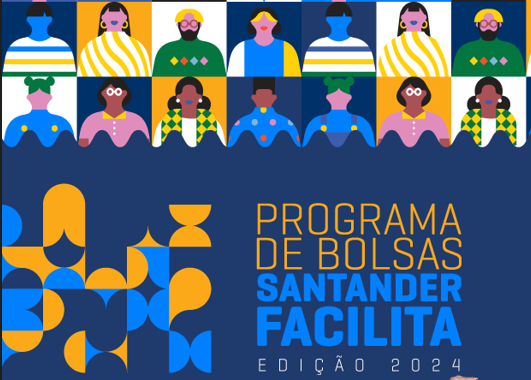 